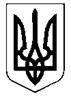 МОГИЛІВСЬКА СІЛЬСЬКА РАДАЦАРИЧАНСЬКОГО РАЙОНУ ДНІПРОПЕТРОВСЬКОЇ ОБЛАСТІОДИНАДЦЯТА     СЕСІЯВОСЬМОГО СКЛИКАННЯ РІШЕННЯПро затвердження Програми  забезпечення громадського порядку та громадської безпеки на території Могилівської територіальної громадина 2021 - 2025 роки            Керуючись   Законом України «Про місцеве самоврядування в Україні»,  відповідно до Закону України «Про участь громадян в охороні громадського порядку і державного кордону», на виконання протоколу засідання Державної комісії з питань техногенно-екологічної безпеки та надзвичайних ситуацій від 21 квітня 2015 року № 3, з метою забезпечення ефективної реалізації державної політики у сфері законності та правопорядку, профілактики правопорушень, забезпечення безпеченої життєдіяльності громадян, системи захисту населення від злочинних та протиправних проявів, поліпшення криміногенної ситуації на території громади, усунення причин та умов вчинення протиправних діянь, Могилівська сільська рада     в и р і ш и л а:Затвердити   Програму забезпечення громадського порядку та громадської безпеки на території Могилівської територіальної громадина 2021 - 2025 роки  згідно з додатком 1.Затвердити Порядок використання субвенції з сільського бюджету державному бюджету на виконання заходів Програми  забезпечення громадського порядку та громадської безпеки на території Могилівської територіальної громади на 2021 - 2025 роки згідно з додатком 2.Рішення Могилівської сільської ради:  від 20 липня   2018 року №  479-36/VII «Про  затвердження Програми профілактики правопорушень на території Могилівської сільської ради на 2018 – 2022 роки»,  від 22 лютого    2019 року №  611  - 43/VII «Про внесення змін до Програми профілактики правопорушень на території Могилівської сільської ради на 2018 – 2022 роки», від 22 квітня    2019 року №  667  - 45/VII «Про внесення змін до Програми профілактики правопорушень на території Могилівської сільської ради на 2018 – 2022 роки», вважати такими, що втратило чинність.Контроль за виконанням даного рішення покласти на постійну комісію з питань комунальної власності,  житлово-комунального господарства, енергозбереження та транспорту, освіти, культури, охорони здоров’я, соціального захисту населення, молоді та спорту. Сільський голова                                                                        В.В. ДРУЖКОс. Могилів№ 543  - 11/VIIΙ15 липня  2021 року